PENNSYLVANIA PUBLIC UTILITY COMMISSIONHarrisburg, PA  17105-3265Robert R. Christmas		 			:						:	v.						:		F-2014-2456972						:PECO Energy Company and				:Blue Pilot Energy, LLC				:FINAL ORDER		In accordance wit te provisions of Section 332() of te Public Utility Code, 66  C.S. §332(h), the decision of Administrative Law Judge Mary D. Long dated March 6, 2015, has become final without further Commission action; THEREFORE,IT IS ORDERED:1.	That the preliminary objections of PECO Energy Company at Docket No. F-2014-2456972 are granted.2.	That the complaint of Robert R. Christmas against PECO Energy Company is dismissed.							BY THE COMMISSION,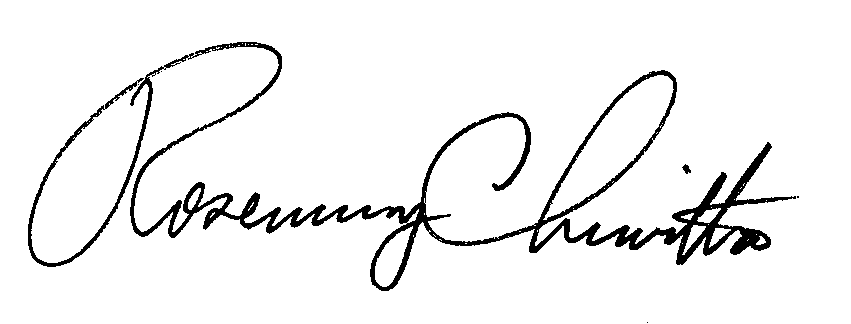 							Rosemary Chiavetta							Secretary(SEAL)ORDER ENTERED: May 12, 2015